California High School Academic Booster Meeting - Nov 2020Date / Time: 7 – 9 PM, PST, November 30th, 2020Agenda:Attendees:Anshu Jain – PresidentTucker Farrar – Vice PrincipalSusan McGrath – TreasurerSarah Eddings – Economics teachersMonica Belani – CommunicationsWunmi Kamson – Financial SecretaryCarol Moore – Joanne Hunt – Director (New)Lei Yang – Secretary (New)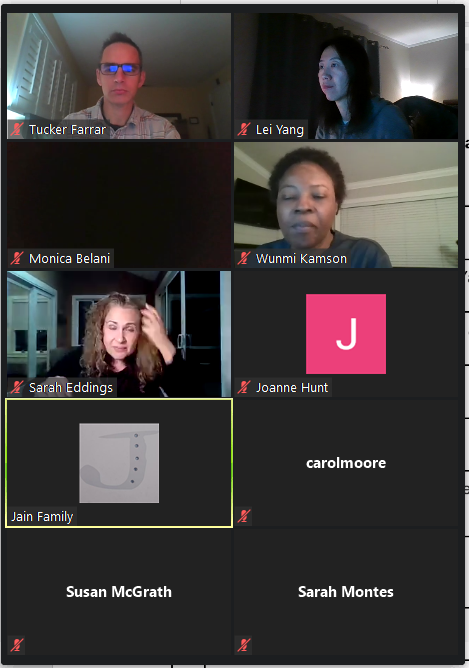 Detail Meeting Agenda:Call to Order / Welcome – AnshuIntroduction of new members – AnshuWelcome to new members – Lei and Joanne HuThe committee approved the following roles:Lei Yang - SecretaryJoanne Hu – Directors, will contact Susan offline for role and responsibilitiesOther members introduction:Monica Belani – Ed Fund, just graduated from high school, 2kids in Cal HighSpecial Item – Club (esp. Mock Trial and Speech Debate) requests - AnshuTwo Academic teams reached out to request $1000 fund – Mock Trial and Speech DebateShould we do it for 2 teams or all teams - $1000 each teamTeam can keep it and use for the following yearSusan McGrath – not sure to do for the rest of the clubs. Normally the clubs will present and will requestIn the past, we will give to the club, if within the budget $1000. If more than $1000, need to justify for it. Anshu is Ok with giving only the 2 teams requested it. Sarah Eddings This year is un-predictable, for hybrid.How technology will workIf we are not sure we need it, it may make sense to keep it, giving all the unknowns comingDecision:For Mock Trail and Speech and Debate, Anshu will go back to the teams and ask the exact needs and we can decide to approve it or not. The team will let us know and make the decision next time. Susan will write the check. Minutes as of Nov 2020 - Sarah/other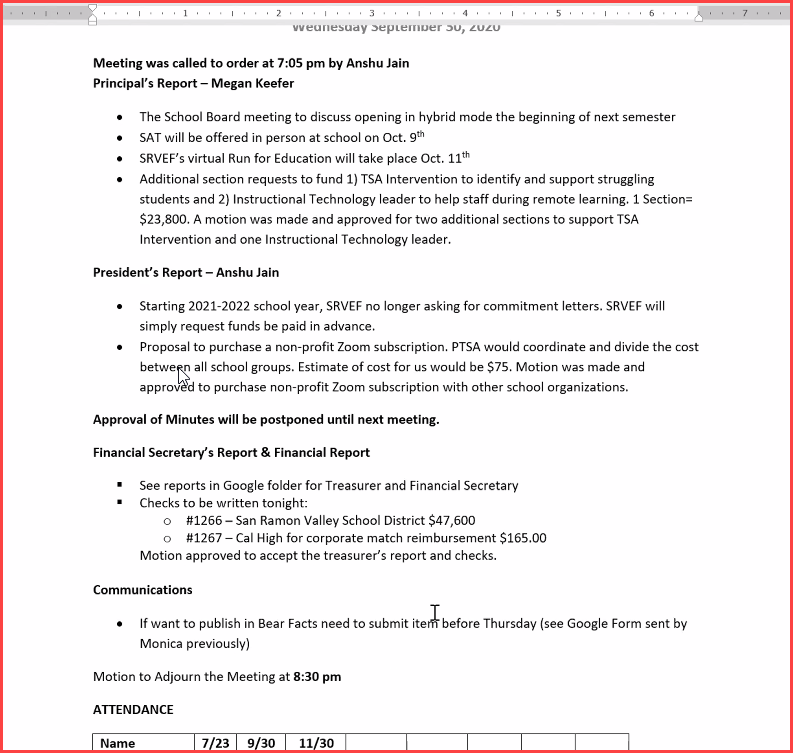 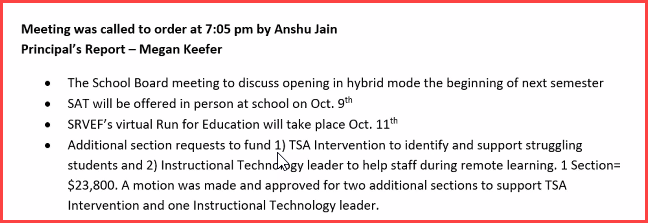 5. Principal’s Report as of Sep 2019 - TuckerCreating 2 master calendars for Cal High 70% of remote, 30% hybridSome shifting of teachers. Thinking in the next week, will be available for teachers. Next Wed – students asynchronous works, teachers will be getting ready for the spring semestersThrive week – postponed. We are waiting on California Interscholastic Federation (CIF) on sports. Right now, try out for fall sports, wait for CIF’s approvalHelp kids from non-passing to non-passing. Emotionally and academicallyWas VC models considered – yes, initially, teachers working with district, was not the best model. The way flushed out. Many teachers will do VC, because of the class type, special course, one session, teachers inevitable. Teachers will do VC, live. For medical reasons, some students need to be remotely.Dec 14th – PTSA meeting, Megan will be addressing the remote\hybrid model coming. 6. Financial Secretary’s Report as of Sep and Oct 2020 – Wunmi Kamson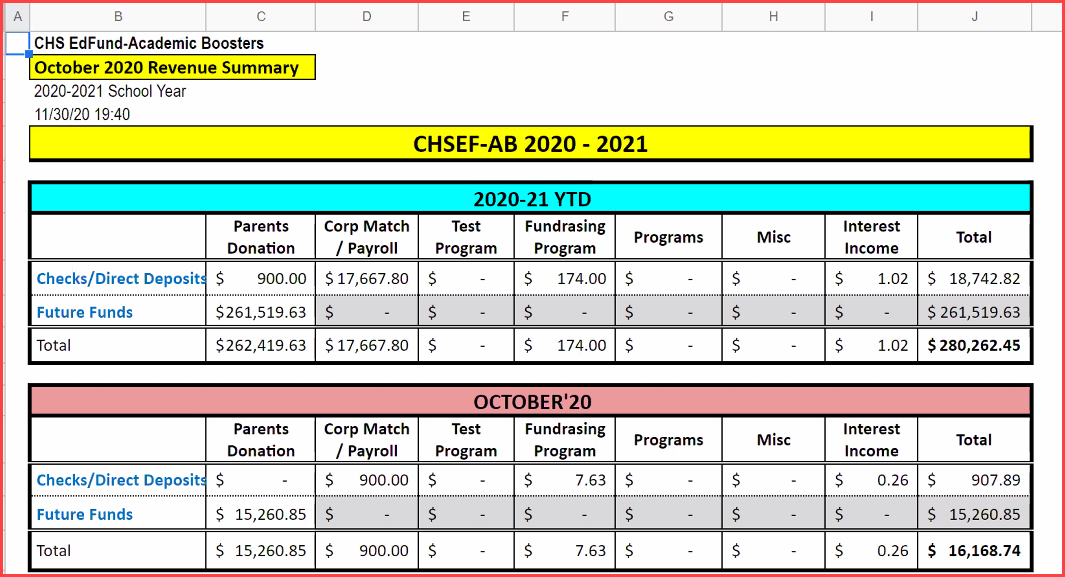 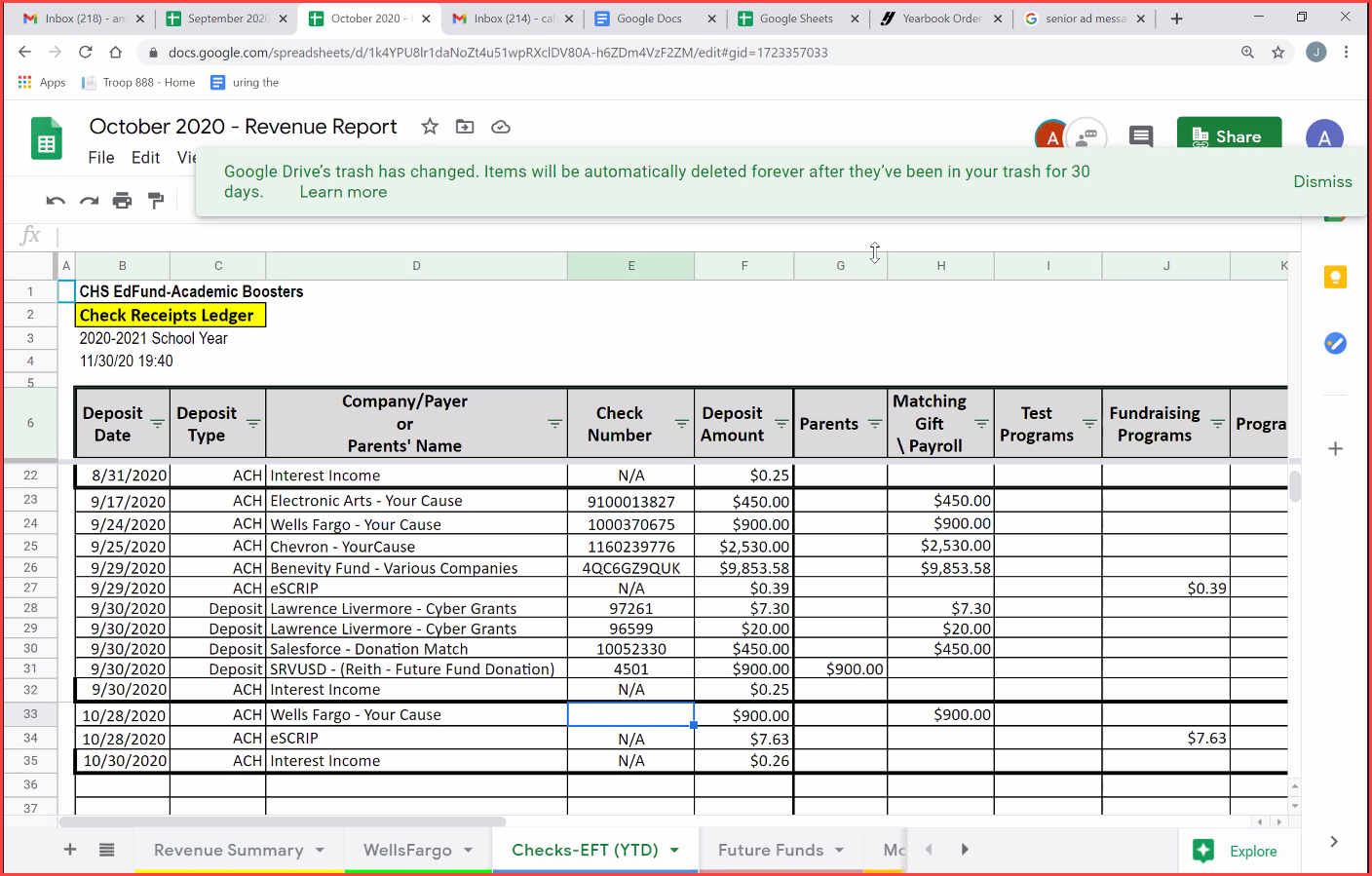 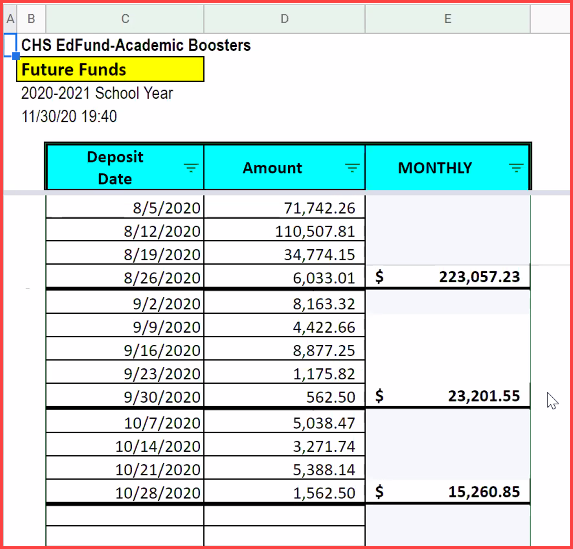 Neither Wunmi nor Susan has access to future funds; Susan has access to the bank John has access to the future funds. There should be reconciliation and transfer the authority to manage the Future Funds.ACTIONSusan need to have access to future fundAnshu will email Jeff Osborne – Future Fund Guru to Wunmi to the future funds7. Treasurer’s Report as of Sep 2020 - SusanChecksAuditNewer expenses – Tax prep fees, refunds to other programsACTION:Insurance check – Susan McGrath will send out list of checks to Lei for meeting notes - Done1.  #1268 to Terri Crinnion for $730.00 (Annual Tax Prep Fees)2. #1269 to Jeanne Won of PTA for $69.81 (Partial PTA Zoom share reimburse)3. #1270 to SRVPTA for $5.19 (remaining Zoom share reimburse)4. #1271 to SRVEF for $450.00 (Annual Affiliate Dues)5. #1272 to CA Dept. of Justice for $75.00 (Annual NFP Registration Fee)6. #1273 to Traveler’s Insurance for $257.00 (Annual Liability Insurance)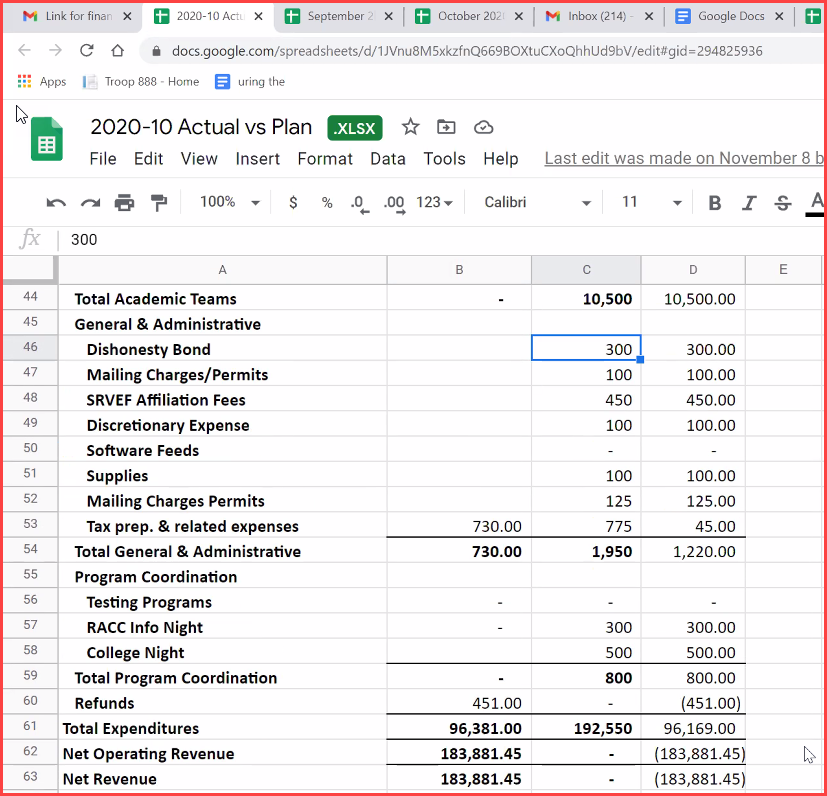 8. President’s Report – AnshuAfter the super SRVF meeting, the report is pretty the sameThis year is uniqut in terms of section funding. We have committed to prior years. Next year we will go to the normal model. 	In Feb, we will get similar questions the year before.9. Committee Reports - Sarah and CarolMatching Gifts/Future Fund CommunicationsThe same as last year, received checks. More like for other orgs. Will hear back from Tressa.Sarah – donations are slightly down. We are good. We are please considering this is a unique year.Always get ACH – hold on some checks. For marching funds – what is the budget for the marching funds. Communications – MonicaRunning repeat Additional funding to help students. Megan to get back. Can reach out. Thank you and happy holiday messageNot a lot of new things to supportBear Facts – we reach out to admin PTSA is responsible for Bear Facts – all run through organizationsScholarshipsShould continue this year$2000 budget for 2020 – 2021, generally 2 for $1000 eachWe can increase the amount to adjust – for seniors onlySetup the meeting to discuss this The timing – don’t want to do it too earlier. They have spring break – leaving It is easier to do it Application is time consuming – wrapping up after Feb. suggestion open up in Feb 1 and have a due month later – Lei, Joanne and Wunmi are interested in it. Anshu – very busy. Counselors are busy – then we want to be mindful stagger it. Students have opportunity to do it. Once we have finalist, we can include more students. Last year, we noticed we gave 2 awards to the same students. Academic is academic based. How did PTSA select their candidates? They only do 2. Anshu – reach out to PTA and get back to all of us10. OthersACTION: Lei will send out meeting notes to all1Call to Order / WelcomeAnshu2Introduction of new members – Lei Yang and Joanne Hunt                          Anshu3Special Item – Club (esp. Mock Trial and Speech Debate) requestsAnshu4Minutes as of Nov 2020 Sarah/other5Principal’s ReportMegan6Financial Secretary’s Report as of Sep 2019Wunmi7Treasurer’s Report as of Sep 2020- Checks- AuditSusan8President’s Report Anshu  9Committee Reports  ·        Matching Gifts/Future Fund CommunicationsSarah/Carol·        CommunicationsMonica.         ScholarshipsMonica/Wunmi10Other BusinessAdjourn